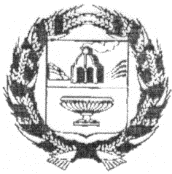 СОВЕТ ДЕПУТАТОВ НОВОМОНОШКМНСКОГО СЕЛЬСОВЕТАЗАРИНСКОГО РАЙОНА АЛТАЙСКОГО КРАЯРЕШЕНИЕ 25.12.2020	                                                                                                         № 37с. НовомоношкиноО бюджете муниципального образования Новомоношкинскийсельсовет Заринского районаАлтайского края на 2021 год и наплановый период 2022 и 2023 годовСтатья 1. Основные характеристики бюджета муниципального образования Новомоношкинский сельсовет Заринского района Алтайского края на 2021 год и на плановый период 2022 и 2023 годов1. Утвердить основные характеристики бюджета муниципального образования Новомоношкинский сельсовет Заринского района Алтайского края (далее – бюджет сельского поселения) на 2021 год:1) прогнозируемый общий объем доходов бюджета сельского поселения в сумме 4 798,4 тыс. рублей, в том числе объем межбюджетных трансфертов, получаемых из других бюджетов, в сумме 3 301,4 тыс. рублей;2) общий объем расходов бюджета сельского поселения в сумме 4 798,4 тыс. рублей;3) верхний предел муниципального долга по состоянию на 1 января 2022 года в сумме 0,0 тыс. рублей, в том числе верхний предел долга по муниципальным гарантиям в сумме 0,0 тыс. рублей;4) дефицит бюджета сельского поселения в сумме 0,0 тыс. рублей.2. Утвердить основные характеристики бюджета сельского поселения на 2022 год и на 2023 год:1) прогнозируемый общий объем доходов бюджета сельского поселения на 2022 год в сумме 4 692,3 тыс.  рублей, в том числе объем трансфертов, получаемых из других бюджетов, в сумме 3 167,3 тыс. рублей и на 2023 год в сумме 4 882,3 тыс. рублей, в том числе объем межбюджетных трансфертов, получаемых из других бюджетов, в сумме 3 326,3 тыс. рублей;2) общий объем расходов бюджета сельского поселения на 2022 год в сумме 4 692,3 тыс. рублей, в том числе условно утвержденные расходы в сумме 47,4 тыс. рублей и 2023 год в сумме 4 882,3 тыс. рублей, в том числе условно утвержденные расходы в сумме 99,5 тыс. рублей;3) верхний предел муниципального долга по состоянию на 1 января 2023 года в сумме 0,0 тыс. рублей, в том числе верхний предел долга по муниципальным гарантиям в сумме 0,0 тыс. рублей и верхний предел муниципального долга по состоянию на 1 января 2024 года в сумме 0,0 тыс. рублей, в том числе верхний предел долга по муниципальным гарантиям в сумме 0,0 тыс. рублей.4) дефицит бюджета сельского поселения на 2022 год в сумме 0,0 тыс. рублей и на 2023 год в сумме 0,0 тыс. рублей.3. Утвердить источники финансирования дефицита бюджета сельского поселения на 2021 год согласно приложению 1 к настоящему Решению и на плановый период 2022 и 2023 годов согласно приложению 2 к настоящему Решению.Статья 2. Главные администраторы доходов и главные администраторы источников финансирования дефицита1. Утвердить перечень главных администраторов доходов бюджета сельского поселения согласно приложению 3 к настоящему Решению.2. Утвердить перечень главных администраторов источников финансирования дефицита бюджета сельского поселения согласно приложению 4 к настоящему Решению.Статья 3. Бюджетные ассигнования бюджета сельского поселения на 2021 год и на плановый период 2022 и 2023 годов1. Утвердить:1) распределение бюджетных ассигнований по разделам и подразделам классификации расходов бюджета сельского поселения на 2021 год согласно приложению 5 к настоящему Решению;2) распределение бюджетных ассигнований по разделам и подразделам классификации расходов бюджета сельского поселения на 2022 и 2023 годы согласно приложению 6 к настоящему Решению;3) ведомственную структуру расходов бюджета сельского поселения на 2021 год согласно приложению 7 к настоящему Решению;4) ведомственную структуру расходов бюджета сельского поселения на 2022 и 2023 годы согласно приложению 8 к настоящему Решению;5) распределение бюджетных ассигнований по разделам, подразделам, целевым статьям, группам (группам и подгруппам) видов расходов на 2021 год согласно приложению 9 к настоящему Решению;6) распределение бюджетных ассигнований по разделам, подразделам, целевым статьям, группам (группам и подгруппам) видов расходов на 2022 и 2023 годы согласно приложению 10 к настоящему Решению.2. Утвердить общий объем бюджетных ассигнований, направляемых на исполнение публичных нормативных обязательств, на 2021 год в сумме 10,5 тыс. рублей, на 2022 год в сумме 10,5 тыс. рублей и на 2023 год в сумме 10,5 тыс. рублей.Статья 4. Особенности исполнения бюджета сельского поселения1.  Администрации Новомоношкинского сельсовета Заринского района Алтайского края вправе в ходе исполнения настоящего Решения без внесения изменений в настоящее Решение вносить изменения в сводную бюджетную роспись в соответствии с действующим бюджетным законодательством.2. Установить, что заключение и оплата ранее заключенных получателями средств бюджета сельского поселения контрактов, исполнение которых осуществляется за счет средств бюджета сельского поселения, производятся в пределах бюджетных ассигнований, утвержденных сводной бюджетной росписью бюджета сельского поселения и с учетом принятых обязательств.3. Обязательства, вытекающие из контрактов (договоров), исполнение которых осуществляется за счет средств бюджета сельского поселения, и принятые к исполнению получателями средств бюджета сельского поселения сверх бюджетных ассигнований, утвержденных сводной бюджетной росписью, оплате не подлежат.4. Рекомендовать органам местного самоуправления Новомоношкинского сельсовета Заринского района Алтайского края не принимать решений, приводящих к увеличению численности муниципальных служащих.5. Установить с 1 января 2021 года размер доплаты к пенсии лицам, указанным в Решении Совета депутатов от 23.10.2019г. №27.Статья 5. Муниципальные заимствования и предоставление муниципальных гарантий1. Утвердить, что муниципальных заимствований Новомоношкинского сельсовета Заринского района Алтайского края, предусмотренных на 2021 год и на плановый период 2022 и 2023 годов, за счет средств сельского поселения предоставляться не будут.2. Утвердить, что муниципальные гарантии на 2021 год и на плановый период 2022 и 2023 годов, за счет средств сельского поселения предоставляться не будут.Статья 6. Приведение решений и иных нормативных правовых актов Новомоношкинского сельсовета Заринского района Алтайского края в соответствие с настоящим РешениемРешения и иные нормативные правовые акты Новомоношкинского сельсовета Заринского района Алтайского края подлежат приведению в соответствие с настоящим Решением не позднее трех месяцев со дня вступления в силу настоящего Решения.Статья 7. Вступление в силу настоящего РешенияНастоящее Решение вступает в силу с 1 января 2021 года.с. Новомоношкино25.12.2020 года№ 37Источники финансирования дефицита бюджета сельского поселения на 2021 годИсточники финансирования дефицита бюджета сельского поселения на плановый период 2022 и 2023 годовПеречень главных администраторов доходов бюджета сельского поселенияПеречень главных администраторов источников финансирования дефицита бюджета сельского поселенияРаспределение бюджетных ассигнований по разделам и подразделам классификации расходов бюджета сельского поселения на 2021 годРаспределение бюджетных ассигнований по разделам и подразделам классификации расходов бюджета сельского поселения на 2022 и 2023 годыВедомственная структура расходов сельского бюджета поселения на 2021 годВедомственная структура расходов бюджета сельского поселения на 2022 и 2023 годыРаспределение бюджетных ассигнований по разделам, подразделам, целевым статьям, группам (группам и подгруппам) видов расходов на 2021 годРаспределение бюджетных ассигнований по разделам, подразделам, целевым статьям, группам (группам и подгруппам) видов расходов на 2022 и 2023 годыГлава Новомоношкинского сельсовета Заринского района Алтайского края Л.П. КожевниковаПРИЛОЖЕНИЕ 1к решению«О бюджете сельского поселения муниципального образования Новомоношкинский сельсовет Заринского района Алтайского края на 2021 год и на плановый период 2022 и 2023 годов»КодИсточники финансирования дефицита бюджетаСумма, тыс. рублей01050000000000000Изменение остатков средств на счетах по учету средств бюджетов0,001050000000000500Увеличение остатков средств бюджетов0,001050201100000510Увеличение прочих остатков денежных средств бюджетов сельских поселений0,0ПРИЛОЖЕНИЕ 2к решению«О бюджете сельского поселения муниципального образования Новомоношкинский сельсовет Заринского района Алтайского края на 2021 год и на плановый период 2022 и 2023 годов»КодИсточники финансирования дефицита бюджетаСумма на 2022 год, тыс. рублейСумма на 2023 год, тыс. рублей01050000000000000Изменение остатков средств на счетах по учету средств бюджетов0001050000000000500Увеличение остатков средств бюджетов0001050201100000510Увеличение прочих остатков денежных средств бюджетов сельских поселений00ПРИЛОЖЕНИЕ 3к решению«О бюджете сельского поселения муниципального образования Новомоношкинский сельсовет Заринского района Алтайского края на 2021 год и на плановый период 2022 и 2023 годов»Код главыКодНаименование123303Администрация Новомоношкинского сельсовета Заринского района Алтайского края30310804020010000110Государственная пошлина за совершение нотариальных действий должностными лицами органов местного самоуправления, уполномоченными в соответствии с законодательными актами Российской Федерации на совершение нотариальных действий30311103050100000120Проценты, полученные от предоставления бюджетных кредитов внутри страны за счет средств бюджетов сельских поселений30311105025100000120Доходы, получаемые в виде арендной платы, а также средства от продажи права на заключение договоров аренды за земли, находящиеся в собственности сельских поселений (за исключением земельных участков муниципальных бюджетных и автономных учреждений)30311105035100000120Доходы от сдачи в аренду имущества, находящегося в оперативном управлении органов управления сельских поселений и созданных ими учреждений (за исключением имущества муниципальных бюджетных и автономных учреждений)30311109045100000120Прочие поступления от использования имущества, находящегося в собственности сельских поселений (за исключением имущества муниципальных бюджетных и автономных учреждений, а также имущества муниципальных унитарных предприятий, в том числе казенных)30311301995100000130Прочие доходы от оказания платных услуг (работ) получателями средств бюджетов сельских поселений30311302065100000130Доходы, поступающие в порядке возмещения расходов, понесенных в связи с эксплуатацией имущества сельских поселений30311302995100000130Прочие доходы от компенсации затрат бюджетов сельских поселений30311402053100000410Доходы от реализации иного имущества, находящегося в собственности сельских поселений (за исключением имущества муниципальных бюджетных и автономных учреждений, а также имущества муниципальных унитарных предприятий, в том числе казенных), в части реализации основных средств по указанному имуществу30311402053100000440Доходы от реализации иного имущества, находящегося в собственности сельских поселений (за исключением имущества муниципальных бюджетных и автономных учреждений, а также имущества муниципальных унитарных предприятий, в том числе казенных), в части реализации материальных запасов по указанному имуществу30311404050100000420Доходы от продажи нематериальных активов, находящихся в собственности сельских поселений30311406025100000430Доходы от продажи земельных участков, находящихся в собственности сельских поселений (за исключением земельных участков муниципальных бюджетных и автономных учреждений)30311502050100000140Платежи, взимаемые органами местного самоуправления (организациями) сельских поселений за выполнение определенных функций30311602020020000140Административные штрафы, установленные законами субъектов Российской Федерации об административных правонарушениях, за нарушение муниципальных правовых актов30311610031100000140Возмещение ущерба при возникновении страховых случаев, когда выгодоприобретателями выступают получатели средств бюджета сельского поселения30311610032100000140Прочее возмещение ущерба, причиненного муниципальному имуществу сельского поселения (за исключением имущества, закрепленного за муниципальными бюджетными (автономными) учреждениями, унитарными предприятиями)30311701050100000180Невыясненные поступления, зачисляемые в бюджеты сельских поселений30311705050100000180Прочие неналоговые доходы бюджетов сельских поселений30320216001100000150Дотации бюджетам сельских поселений на выравнивание бюджетной обеспеченности из бюджетов муниципальных районов30320235118100000150Субвенции бюджетам сельских поселений на осуществление первичного воинского учета на территориях, где отсутствуют военные комиссариаты30320239999100000150Прочие субвенции бюджетам сельских поселений30320240014100000150Межбюджетные трансферты, передаваемые бюджетам сельских поселений из бюджетов муниципальных районов на осуществление части полномочий по решению вопросов местного значения в соответствии с заключенными соглашениями30320245160100000150Межбюджетные трансферты, передаваемые бюджетам сельских поселений для компенсации дополнительных расходов, возникших в результате решений, принятых органами власти другого уровня.30320249999100000150Прочие межбюджетные трансферты, передаваемые бюджетам сельских поселений30320290024100000150Прочие безвозмездные поступления в бюджеты сельских поселений от бюджетов субъектов Российской Федерации30320290054100000150Прочие безвозмездные поступления в бюджеты сельских поселений от бюджетов муниципальных районов30320405099100000150Прочие безвозмездные поступления от негосударственных организаций в бюджеты сельских поселений30320705010100000150Безвозмездные поступления от физических и юридических лиц на финансовое обеспечение дорожной деятельности, в том числе добровольных пожертвований, в отношении автомобильных дорог общего пользования местного значения сельских поселений30320705020100000150Поступления от денежных пожертвований, предоставляемых физическими лицами получателям средств бюджетов сельских поселений30320705030100000150Прочие безвозмездные поступления в бюджеты сельских поселений30320805000100000150Перечисления из бюджетов сельских поселений (в бюджеты поселений) для осуществления возврата (зачета) излишне уплаченных или излишне взысканных сумм налогов, сборов и иных платежей, а также сумм процентов за несвоевременное осуществление такого возврата и процентов, начисленных на излишне взысканные суммы30321805010100000150Доходы бюджетов сельских поселений от возврата бюджетными учреждениями остатков субсидий прошлых лет30321805030100000150Доходы бюджетов сельских поселений от возврата иными организациями остатков субсидий прошлых лет30321960010100000150Возврат прочих остатков субсидий, субвенций и иных межбюджетных трансфертов, имеющих целевое назначение, прошлых лет из бюджетов сельских поселенийПРИЛОЖЕНИЕ 4к решению«О бюджете сельского поселения муниципального образования Новомоношкинский сельсовет Заринского района Алтайского края на 2021 год и на плановый период 2022 и 2023 годов»Код главыКодНаименование123303Администрация Новомоношкинского сельсовета Заринского района Алтайского края30301030100100000710Получение кредитов от других бюджетов бюджетной системы Российской Федерации бюджетами поселений в валюте Российской Федерации30301030100100000810Погашение бюджетами поселений кредитов от других бюджетов бюджетной системы Российской Федерации в валюте Российской ФедерацииПРИЛОЖЕНИЕ 5к решению«О бюджете сельского поселения муниципального образования Новомоношкинский сельсовет Заринского района Алтайского края на 2021 год и на плановый период 2022 и 2023 годов»НаименованиеРзПрСумма, тыс. рублей1234Общегосударственные вопросы011125,1Функционирование Правительства Российской Федерации, высших исполнительных органов государственной власти субъектов Российской Федерации, местных администраций0104670,8Обеспечение деятельности финансовых, налоговых и таможенных органов и органов финансового (финансово-бюджетного) надзора01064,6Резервные фонды01111,0Другие общегосударственные вопросы0113448,7Национальная оборона02100,2Мобилизационная и вневойсковая подготовка0203100,2Национальная безопасность и правоохранительная деятельность0312,5Защита населения и территории от чрезвычайных ситуаций природного и техногенного характера, пожарная безопасность031012,5Национальная экономика04551,0Дорожное хозяйство (дорожные фонды)0409551,0Жилищно-коммунальное хозяйство05995,5Коммунальное хозяйство0502992,5Благоустройство05033,0Культура, кинематография082003,6Культура0801879,9Другие вопросы в области культуры, кинематографии08041123,7Социальная политика1010,5Пенсионное обеспечение100110,5Условно утвержденные расходы0Итого расходов4798,4ПРИЛОЖЕНИЕ 6к решению«О бюджете сельского поселения муниципального образования Новомоношкинский сельсовет Заринского района Алтайского края на 2021 год и на плановый период 2022 и 2023 годов»НаименованиеРзПрСумма на 2022 год, тыс. рублейСумма на 2023 год, тыс. рублей12345Общегосударственные вопросы011134,31149,9Функционирование Правительства Российской Федерации, высших исполнительных органов государственной власти субъектов Российской Федерации, местных администраций0104673,1675,5Обеспечение деятельности финансовых, налоговых и таможенных органов и органов финансового (финансово-бюджетного) надзора01064,64,6Резервные фонды01111,01,0Другие общегосударственные вопросы0113455,6468,8Национальная оборона02101,6106,7Мобилизационная и вневойсковая подготовка0203101,6106,7Национальная безопасность и правоохранительная деятельность0313,54,0Защита населения и территории от чрезвычайных ситуаций природного и техногенного характера, пожарная безопасность031013,54,0Национальная экономика04573,0603,0Дорожное хозяйство (дорожные фонды)0409573,0603,0Жилищно-коммунальное хозяйство05783,9855,Коммунальное хозяйство0502780,9852,1Благоустройство05033,03,0Культура, кинематография082028,12053,6Культура0801904,4929,9Другие вопросы в области культуры, кинематографии08041123,71123,7Социальная политика1010,510,5Пенсионное обеспечение100110,510,5Условно утвержденные расходы47,499,5Итого расходов4692,34882,3ПРИЛОЖЕНИЕ 7к решению«О бюджете сельского поселения муниципального образования Новомоношкинский сельсовет Заринского района Алтайского края на 2021 год и на плановый период 2022 и 2023 годов»НаименованиеКодРзПрЦСРВрСумма, тыс. рублей1234567Общегосударственные вопросы303011125,1Функционирование Правительства Российской Федерации, высших исполнительных органов государственной власти субъектов Российской Федерации, местных администраций3030104670,8Руководство и управление в сфере установленных функций органов государственной власти субъектов Российской Федерации и органов местного самоуправления30301040100000000633,8Расходы на обеспечение деятельности органов местного самоуправления30301040120000000633,8Центральный аппарат органов местного самоуправления30301040120010110279,5Расходы на выплаты персоналу в целях обеспечения выполнения функций государственными (муниципальными) органами, казенными учреждениями, органами управления государственными внебюджетными фондами30301040120010110100237,5Закупка товаров, работ и услуг для обеспечения государственных (муниципальных) нужд3030104012001011020040,0Уплата налогов, сборов и иных платежей303010401200101108502,0Глава местной администрации (исполнительно-распорядительного органа муниципального образования)30301040120010130354,3Расходы на выплаты персоналу в целях обеспечения выполнения функций государственными (муниципальными) органами, казенными учреждениями, органами управления государственными внебюджетными фондами30301040120010130100354,3Иные вопросы в области жилищно-коммунального хозяйства3030104920000000037,0Иные расходы в области жилищно-коммунального хозяйства3030104929000000037,0Расходы на обеспечение расчетов за топливно-энергетические ресурсы, потребляемые муниципальными учреждениями303010492900S119037,0Закупка товаров, работ и услуг для обеспечения государственных (муниципальных) нужд303010492900S119020037,0Обеспечение деятельности финансовых, налоговых и таможенных органов и органов финансового (финансово-бюджетного) надзора30301064,6Межбюджетные трансферты общего характера бюджетам субъектов Российской Федерации и муниципальных образований 303010698000000004,6Иные межбюджетные трансферты общего характера303010698500000004,6Межбюджетные трансферты бюджетам муниципальных районов из бюджетов поселений и межбюджетные трансферты бюджетам поселений из бюджетов муниципальных районов на осуществление части полномочий по решению вопросов местного значения в соответствии с заключенными соглашениями303010698500605104,6Иные межбюджетные трансферты303010698500605105404,6Резервные фонды30301111,0Иные расходы органов государственной власти субъектов Российской Федерации и органов местного самоуправления303011199000000001,0Резервные фонды303011199100000001,0Резервные фонды местных администраций303011199100141001,0Резервные средства303011199100141008701,0Другие общегосударственные вопросы3030113448,7Расходы на обеспечение деятельности (оказание услуг) подведомственных учреждений30301130200000000448,7Расходы на обеспечение деятельности (оказание услуг) иных подведомственных учреждений30301130250000000448,7Учреждения по обеспечению хозяйственного обслуживания30301130250010810448,7Расходы на выплаты персоналу в целях обеспечения выполнения функций государственными (муниципальными) органами, казенными учреждениями, органами управления государственными внебюджетными фондами30301130250010810100115,0Закупка товаров, работ и услуг для обеспечения государственных (муниципальных) нужд30301130250010810200330,7Уплата налогов, сборов и иных платежей303011302500108108503,0Национальная оборона30302100,2Мобилизационная и вневойсковая подготовка3030203100,2Руководство и управление в сфере установленных функций органов государственной власти субъектов Российской Федерации и органов местного самоуправления30302030100000000100,2Руководство и управление в сфере установленных функций30302030140000000100,2Осуществление первичного воинского учета на территориях, где отсутствуют военные комиссариаты30302030140051180100,2Расходы на выплаты персоналу в целях обеспечения выполнения функций государственными (муниципальными) органами, казенными учреждениями, органами управления государственными внебюджетными фондами3030203014005118010092,0Закупка товаров, работ и услуг для обеспечения государственных (муниципальных) нужд303020301400511802008,2Национальная безопасность и правоохранительная деятельность3030312,5Защита населения и территории от чрезвычайных ситуаций природного и техногенного характера, пожарная безопасность303031012,5Муниципальная целевая программа «Обеспечение пожарной безопасности на территории Новомоношкинского сельсовета Заринского района Алтайского края на 2020-2022гг.»303031014000000009,5Расходы на реализацию мероприятий муниципальной программы303031014000609909,5Закупка товаров, работ и услуг для обеспечения государственных (муниципальных) нужд303031014000609902009,5Предупреждение и ликвидация чрезвычайных ситуаций и последствий стихийных бедствий303031094000000001,0Финансирование иных мероприятий по предупреждению и ликвидации чрезвычайных ситуаций и последствий стихийных бедствий303031094200000001,0Расходы на финансовое обеспечение мероприятий, связанных с ликвидацией последствий чрезвычайных ситуаций и стихийных бедствий303031094200120101,0Закупка товаров, работ и услуг для обеспечения государственных (муниципальных) нужд303031094200120102001,0Иные расходы органов государственной власти субъектов Российской Федерации и органов местного самоуправления303031099000000002,0Расходы на выполнение других обязательств государства303031099900000002,0Прочие выплаты по обязательствам государства303031099900147102,0Закупка товаров, работ и услуг для обеспечения государственных (муниципальных) нужд303031099900147102002,0Национальная экономика30304551,0Дорожное хозяйство (дорожные фонды)3030409551,0Иные вопросы в области национальной экономике30304099100000000551,0Мероприятия в сфере транспорта и дорожного хозяйства30304099120000000551,0Содержание, ремонт, реконструкция и строительство автомобильных дорог, являющихся муниципальной собственностью30304099120067270551,0Закупка товаров, работ и услуг для обеспечения государственных (муниципальных) нужд30304099120067270200551,0Жилищно-коммунальное хозяйство30305995,5Коммунальное хозяйство3030502992,5Муниципальная целевая программа энергосбережение и повышение энергетической эффективности на территории муниципального образования Новомоношкинский сельсовет Заринского района Алтайского края на 2018-2022г.г.303050219000000001,0Расходы на реализации мероприятий муниципальной программы303050219000609901,0Закупка товаров, работ и услуг для обеспечения государственных (муниципальных) нужд303050219000609902001,0Иные вопросы в области жилищно-коммунального хозяйства30305029200000000991,5Иные расходы в области жилищно-коммунального хозяйства30305029290000000991,5Мероприятия в области коммунального хозяйства30305029290018030991,5Закупка товаров, работ и услуг для обеспечения государственных (муниципальных) нужд30305029290018030200968,5Уплата налогов, сборов и иных платежей3030502929001803085023,0Благоустройство30305033,0Иные вопросы в области жилищно-коммунального хозяйства303050392000000003,0Иные расходы в области жилищно-коммунального хозяйства303050392900000003,0Организация и содержание мест захоронения303050392900180702,0Закупка товаров, работ и услуг для обеспечения государственных (муниципальных) нужд303050392900180702002,0Прочие мероприятия по благоустройству муниципальных образований303050392900180801,0Закупка товаров, работ и услуг для обеспечения государственных (муниципальных) нужд303050392900180802001,0Культура, кинематография303082003,6Культура3030801879,9Расходы на обеспечение деятельности (оказание услуг) подведомственных учреждений30308010200000000265,9Расходы на обеспечение деятельности (оказание услуг) подведомственных учреждений в сфере культуры30308010220000000265,9Дома культуры30308010220010530265,9Закупка товаров, работ и услуг для обеспечения государственных (муниципальных) нужд30308010220010530200207,9Уплата налогов, сборов и иных платежей3030801022001053085058,0Иные вопросы в области жилищно-коммунального хозяйства30308019200000000614,0Иные расходы в области жилищно-коммунального хозяйства30308019290000000614,0Расходы на обеспечение расчетов за топливно-энергетические ресурсы, потребляемые муниципальными учреждениями303080192900S1190614,0Закупка товаров, работ и услуг для обеспечения государственных (муниципальных) нужд303080192900S1190200614,0Другие вопросы в области культуры, кинематографии30308041123,7Расходы на обеспечение деятельности (оказание услуг) подведомственных учреждений303080402000000001118,7Расходы на обеспечение деятельности (оказания услуг) иных подведомственных учреждений303080402500000001118,7Учреждения по обеспечению хозяйственного обслуживания303080402500108101118,7Расходы на выплаты персоналу в целях обеспечения выполнения функций (муниципальными) органами, казенными учреждениями, органами управления государственными внебюджетными фондами303080402500108101001118,7Иные вопросы в отраслях социальной сферы303080490000000005,0Иные вопросы в сфере культуры и средств массовой информации303080490200000005,0Мероприятия в сфере культуры и кинематографии303080490200165105,0Закупка товаров, работ и услуг для обеспечения государственных (муниципальных) нужд303080490200165102005,0Социальная политика3031010,5Пенсионное обеспечение303100110,5Иные вопросы в отраслях социальной сферы3031001900000000010,5Иные вопросы в сфере социальной политики3031001904000000010,5Доплаты к пенсиям3031001904001627010,5Социальное обеспечение и иные выплаты населению3031001904001627030010,5Условно утвержденные расходы0Итого расходов4798,4ПРИЛОЖЕНИЕ 8к решению«О бюджете сельского поселения муниципального образования Новомоношкинский сельсовет Заринского района Алтайского края на 2021 год и на плановый период 2022 и 2023 годов»НаименованиеКодРзПрЦСРВрСумма на 2022 год, тыс. рублейСумма на 2023 год, тыс. рублей12345678Общегосударственные вопросы303011134,31149,9Функционирование Правительства Российской Федерации, высших исполнительных органов государственной власти субъектов Российской Федерации, местных администраций3030104673,1675,5Руководство и управление в сфере установленных функций органов государственной власти субъектов Российской Федерации и органов местного самоуправления30301040100000000635,0636,2Расходы на обеспечение деятельности органов местного самоуправления30301040120000000635,0636,2Центральный аппарат органов местного самоуправления30301040120010110280,7281,9Расходы на выплаты персоналу в целях обеспечения выполнения функций государственными (муниципальными) органами, казенными учреждениями, органами управления государственными внебюджетными фондами30301040120010110100237,5237,5Закупка товаров, работ и услуг для обеспечения государственных (муниципальных) нужд3030104012001011020041,242,4Уплата налогов, сборов и иных платежей303010401200101108502,02,0Глава местной администрации (исполнительно-распорядительного органа муниципального образования)30301040120010130354,3354,3Расходы на выплаты персоналу в целях обеспечения выполнения функций государственными (муниципальными) органами, казенными учреждениями, органами управления государственными внебюджетными фондами30301040120010130100354,3354,3Иные вопросы в области жилищно-коммунального хозяйства3030104920000000038,139,3Иные расходы в области жилищно-коммунального хозяйства3030104929000000038,139,3Расходы на обеспечение расчетов за топливно-энергетические ресурсы, потребляемые муниципальными учреждениями303010492900S119038,139,3Закупка товаров, работ и услуг для обеспечения государственных (муниципальных) нужд303010492900S119020038,139,3Обеспечение деятельности финансовых, налоговых и таможенных органов и органов финансового (финансово-бюджетного) надзора30301064,64,6Межбюджетные трансферты общего характера бюджетам субъектов Российской Федерации и муниципальных образований 303010698000000004,64,6Иные межбюджетные трансферты общего характера303010698500000004,64,6Межбюджетные трансферты бюджетам муниципальных районов из бюджетов поселений и межбюджетные трансферты бюджетам поселений из бюджетов муниципальных районов на осуществление части полномочий по решению вопросов местного значения в соответствии с заключенными соглашениями303010698500605104,64,6Иные межбюджетные трансферты303010698500605105404,64,6Резервные фонды30301111,01,0Иные расходы органов государственной власти субъектов Российской Федерации и органов местного самоуправления303011199000000001,01,0Резервные фонды303011199100000001,01,0Резервные фонды местных администраций303011199100141001,01,0Резервные средства303011199100141008701,01,0Другие общегосударственные вопросы3030113455,6468,8Расходы на обеспечение деятельности (оказание услуг) подведомственных учреждений30301130200000000455,6468,6Расходы на обеспечение деятельности (оказание услуг) иных подведомственных учреждений30301130250000000455,6468,8Учреждения по обеспечению хозяйственного обслуживания30301130250010810455,6468,8Расходы на выплаты персоналу в целях обеспечения выполнения функций государственными  (муниципальными) органами, казенными учреждениями, органами управления государственными внебюджетными фондами30301130250010810100115,0115,0Закупка товаров, работ и услуг для обеспечения государственных (муниципальных) нужд30301130250010810200340,6350,8Уплата налогов, сборов и иных платежей303011302500108108503,03,0Национальная оборона30302101,6106,7Мобилизационная и вневойсковая подготовка3030203101,6106,7Руководство и управление в сфере установленных функций органов государственной власти субъектов Российской Федерации и органов местного самоуправления30302030100000000101,6106,7Руководство и управление в сфере установленных функций30302030140000000101,6106,7Осуществление первичного воинского учета на территориях, где отсутствуют военные комиссариаты30302030140051180101,6106,7Расходы на выплаты персоналу в целях обеспечения выполнения функций государственными (муниципальными) органами, казенными учреждениями, органами управления государственными внебюджетными фондами3030203014005118010092,092,0Закупка товаров, работ и услуг для обеспечения государственных (муниципальных) нужд303020301400511802009,614,7Национальная безопасность и правоохранительная деятельность3030313,54,0Защита населения и территории от чрезвычайных ситуаций природного и техногенного характера, пожарная безопасность303031013,54,0Муниципальная целевая программа «Обеспечение пожарной безопасности на территории Новомоношкинского сельсовета Заринского района Алтайского края на 2020-2022гг.»303031014000000009,50Расходы на реализацию мероприятий муниципальной программы303031014000609909,50Закупка товаров, работ и услуг для обеспечения государственных (муниципальных) нужд303031014000609902009,50Предупреждение и ликвидация чрезвычайных ситуаций и последствий стихийных бедствий303031094000000001,01,0Финансирование иных мероприятий по предупреждению и ликвидации чрезвычайных ситуаций и последствий стихийных бедствий303031094200000001,01,0Расходы на финансовое обеспечение мероприятий, связанных с ликвидацией последствий чрезвычайных ситуаций и стихийных бедствий303031094200120101,01,0Закупка товаров, работ и услуг для обеспечения государственных (муниципальных) нужд303031094200120102001,01,0Иные расходы органов государственной власти субъектов Российской Федерации и органов местного самоуправления303031099000000003,03,0Расходы на выполнение других обязательств государства303031099900000003,03,0Прочие выплаты по обязательствам государства303031099900147103,03,0Закупка товаров, работ и услуг для обеспечения государственных (муниципальных) нужд303031099900147102003,03,0Национальная экономика30304573,0603,0Дорожное хозяйство (дорожные фонды)3030409573,0603,0Иные вопросы в области национальной экономике30304099100000000573,0603,0Мероприятия в сфере транспорта и дорожного хозяйства30304099120000000573,0603,0Содержание, ремонт, реконструкция и строительство автомобильных дорог, являющихся муниципальной собственностью30304099120067270573,0603,0Закупка товаров, работ и услуг для обеспечения государственных (муниципальных) нужд30304099120067270200573,0603,0Жилищно-коммунальное хозяйство30305783,9855,1Коммунальное хозяйство3030502780,9852,1Муниципальная целевая программа энергосбережение и повышение энергетической эффективности на территории муниципального образования Новомоношкинский сельсовет Заринского района Алтайского края на 2018-2022г.г.303050219000000001,00Расходы на реализации мероприятий муниципальной программы303050219000609901,00Закупка товаров, работ и услуг для обеспечения государственных (муниципальных) нужд303050219000609902001,00Иные вопросы в области жилищно-коммунального хозяйства30305029200000000779,9852,1Иные расходы в области жилищно-коммунального хозяйства30305029290000000779,9852,1Мероприятия в области коммунального хозяйства30305029290018030779,9852,1Закупка товаров, работ и услуг для обеспечения государственных (муниципальных) нужд30305029290018030200779,9779,9Уплата налогов, сборов и иных платежей3030502929001803085023,023,0Благоустройство30305033,03,0Иные вопросы в области жилищно-коммунального хозяйства303050392000000003,03,0Иные расходы в области жилищно-коммунального хозяйства303050392900000003,03,0Организация и содержание мест захоронения303050392900180702,02,0Закупка товаров, работ и услуг для обеспечения государственных (муниципальных) нужд303050392900180702002,02,0Прочие мероприятия по благоустройству муниципальных образований303050392900180801,01,0Закупка товаров, работ и услуг для обеспечения государственных (муниципальных) нужд303050392900180802001,01,0Культура, кинематография303082028,12053,6Культура3030801904,4929,9Расходы на обеспечение деятельности (оказание услуг) подведомственных учреждений30308010200000000272,0278,6Расходы на обеспечение деятельности (оказание услуг) подведомственных учреждений в сфере культуры30308010220000000272,0278,6Дома культуры30308010220010530272,0278,6Закупка товаров, работ и услуг для обеспечения государственных (муниципальных) нужд30308010220010530200214,0220,6Уплата налогов, сборов и иных платежей3030801022001053085058,058,0Иные вопросы в области жилищно-коммунального хозяйства30308019200000000632,4651,3Иные расходы в области жилищно-коммунального хозяйства30308019290000000632,4651,3Расходы на обеспечение расчетов за топливно-энергетические ресурсы, потребляемые муниципальными учреждениями303080192900S1190632,4651,3Закупка товаров, работ и услуг для обеспечения государственных (муниципальных) нужд303080192900S1190200632,4651,3Другие вопросы в области культуры, кинематографии30308041123,71123,7Расходы на обеспечение деятельности (оказание услуг) подведомственных учреждений303080402000000001118,71118,7Расходы на обеспечение деятельности (оказания услуг) иных подведомственных учреждений303080402500000001118,71118,7Учреждения по обеспечению хозяйственного обслуживания303080402500108101118,71118,7Расходы на выплаты персоналу в целях обеспечения выполнения функций государственными (муниципальными) органами, казенными учреждениями, органами управления государственными внебюджетными фондами303080402500108101001118,71118,7Иные вопросы в отраслях социальной сферы303080490000000005,05,0Иные вопросы в сфере культуры и средств массовой информации303080490200000005,05,0Мероприятия в сфере культуры и кинематографии303080490200165105,05,0Закупка товаров, работ и услуг для обеспечения государственных (муниципальных) нужд303080490200165102005,05,0Социальная политика3031010,510,5Пенсионное обеспечение303100110,510,5Иные вопросы в отраслях социальной сферы3031001900000000010,510,5Иные вопросы в сфере социальной политики3031001904000000010,510,5Доплаты к пенсиям3031001904001627010,510,5Социальное обеспечение и иные выплаты населению3031001904001627030010,510,5Условно утвержденные расходы47,499,5Итого расходов4692,34882,3ПРИЛОЖЕНИЕ 9к решению«О бюджете сельского поселения муниципального образования Новомоношкинский сельсовет Заринского района Алтайского края на 2021 год и на плановый период 2022 и 2023 годов»НаименованиеРзПрЦСРВрСумма, тыс. рублей123456Общегосударственные вопросы011125,1Функционирование Правительства Российской Федерации, высших исполнительных органов государственной власти субъектов Российской Федерации, местных администраций0104670,8Руководство и управление в сфере установленных функций органов государственной власти субъектов Российской Федерации и органов местного самоуправления01040100000000633,8Расходы на обеспечение деятельности органов местного самоуправления01040120000000633,8Центральный аппарат органов местного самоуправления01040120010110279,5Расходы на выплаты персоналу в целях обеспечения выполнения функций государственными (муниципальными) органами, казенными учреждениями, органами управления государственными внебюджетными фондами01040120010110100237,5Закупка товаров, работ и услуг для обеспечения государственных (муниципальных) нужд0104012001011020040,0Уплата налогов, сборов и иных платежей010401200101108502,0Глава местной администрации (исполнительно-распорядительного органа муниципального образования)01040120010130354,3Расходы на выплаты персоналу в целях обеспечения выполнения функций государственными (муниципальными) органами, казенными учреждениями, органами управления государственными внебюджетными фондами01040120010130100354,3Иные вопросы в области жилищно-коммунального хозяйства0104920000000037,0Иные расходы в области жилищно-коммунального хозяйства0104929000000037,0Расходы на обеспечение расчетов за топливно-энергетические ресурсы, потребляемые муниципальными учреждениями010492900S119037,0Закупка товаров, работ и услуг для обеспечения государственных (муниципальных) нужд010492900S119020037,0Обеспечение деятельности финансовых, налоговых и таможенных органов и органов финансового (финансово-бюджетного) надзора01064,6Межбюджетные трансферты общего характера бюджетам субъектов Российской Федерации и муниципальных образований 010698000000004,6Иные межбюджетные трансферты общего характера010698500000004,6Межбюджетные трансферты бюджетам муниципальных районов из бюджетов поселений и межбюджетные трансферты бюджетам поселений из бюджетов муниципальных районов на осуществление части полномочий по решению вопросов местного значения в соответствии с заключенными соглашениями010698500605104,6Иные межбюджетные трансферты010698500605105404,6Резервные фонды01111,0Иные расходы органов государственной власти субъектов Российской Федерации и органов местного самоуправления011199000000001,0Резервные фонды011199100000001,0Резервные фонды местных администраций011199100141001,0Резервные средства011199100141008701,0Другие общегосударственные вопросы0113448,7Расходы на обеспечение деятельности (оказание услуг) подведомственных учреждений01130200000000448,7Расходы на обеспечение деятельности (оказание услуг) иных подведомственных учреждений01130250000000448,7Учреждения по обеспечению хозяйственного обслуживания01130250010810448,7Расходы на выплаты персоналу в целях обеспечения выполнения функций государственными (муниципальными) органами, казенными учреждениями, органами управления государственными внебюджетными фондами01130250010810100115,0Закупка товаров, работ и услуг для обеспечения государственных (муниципальных) нужд01130250010810200330,7Уплата налогов, сборов и иных платежей011302500108108503,0Национальная оборона02100,2Мобилизационная и вневойсковая подготовка0203100,2Руководство и управление в сфере установленных функций органов государственной власти субъектов Российской Федерации и органов местного самоуправления02030100000000100,2Руководство и управление в сфере установленных функций02030140000000100,2Осуществление первичного воинского учета на территориях, где отсутствуют военные комиссариаты02030140051180100,2Расходы на выплаты персоналу в целях обеспечения выполнения функций государственными (муниципальными) органами, казенными учреждениями, органами управления государственными внебюджетными фондами0203014005118010092,0Закупка товаров, работ и услуг для обеспечения государственных (муниципальных) нужд020301400511802008,2Национальная безопасность и правоохранительная деятельность0312,5Защита населения и территории от чрезвычайных ситуаций природного и техногенного характера, пожарная безопасность031012,5Муниципальная целевая программа «Обеспечение пожарной безопасности на территории Новомоношкинского сельсовета Заринского района Алтайского края на 2020-2022гг.»031014000000009,5Расходы на реализацию мероприятий муниципальной программы031014000609909,5Закупка товаров, работ и услуг для обеспечения государственных (муниципальных) нужд031014000609902009,5Предупреждение и ликвидация чрезвычайных ситуаций и последствий стихийных бедствий031094000000001,0Финансирование иных мероприятий по предупреждению и ликвидации чрезвычайных ситуаций и последствий стихийных бедствий031094200000001,0Расходы на финансовое обеспечение мероприятий, связанных с ликвидацией последствий чрезвычайных ситуаций и стихийных бедствий031094200120101,0Закупка товаров, работ и услуг для обеспечения государственных (муниципальных) нужд031094200120102001,0Иные расходы органов государственной власти субъектов Российской Федерации и органов местного самоуправления031099000000002,0Расходы на выполнение других обязательств государства031099900000002,0Прочие выплаты по обязательствам государства031099900147102,0Закупка товаров, работ и услуг для обеспечения государственных (муниципальных) нужд031099900147102002,0Национальная экономика04551,0Дорожное хозяйство (дорожные фонды)0409551,0Иные вопросы в области национальной экономике04099100000000551,0Мероприятия в сфере транспорта и дорожного хозяйства04099120000000551,0Содержание, ремонт, реконструкция и строительство автомобильных дорог, являющихся муниципальной собственностью04099120067270551,0Закупка товаров, работ и услуг для обеспечения государственных (муниципальных) нужд04099120067270200551,0Жилищно-коммунальное хозяйство05995,5Коммунальное хозяйство0502992,5Муниципальная целевая программа энергосбережение и повышение энергетической эффективности на территории муниципального образования Новомоношкинский сельсовет Заринского района Алтайского края на 2018-2022г.г.050219000000001,0Расходы на реализации мероприятий муниципальной программы050219000609901,0Закупка товаров, работ и услуг для обеспечения государственных (муниципальных) нужд050219000609902001,0Иные вопросы в области жилищно-коммунального хозяйства05029200000000991,5Иные расходы в области жилищно-коммунального хозяйства05029290000000991,5Мероприятия в области коммунального хозяйства05029290018030991,5Закупка товаров, работ и услуг для обеспечения государственных (муниципальных) нужд05029290018030200968,5Уплата налогов, сборов и иных платежей0502929001803085023,0Благоустройство05033,0Иные вопросы в области жилищно-коммунального хозяйства050392000000003,0Иные расходы в области жилищно-коммунального хозяйства050392900000003,0Организация и содержание мест захоронения050392900180702,0Закупка товаров, работ и услуг для обеспечения государственных (муниципальных) нужд050392900180702002,0Прочие мероприятия по благоустройству муниципальных образований050392900180801,0Закупка товаров, работ и услуг для обеспечения государственных (муниципальных) нужд050392900180802001,0Культура, кинематография082003,6Культура0801879,9Расходы на обеспечение деятельности (оказание услуг) подведомственных учреждений08010200000000265,9Расходы на обеспечение деятельности (оказание услуг) подведомственных учреждений в сфере культуры08010220000000265,9Дома культуры08010220010530265,9Закупка товаров, работ и услуг для обеспечения государственных (муниципальных) нужд08010220010530200207,9Уплата налогов, сборов и иных платежей0801022001053085058,0Иные вопросы в области жилищно-коммунального хозяйства08019200000000614,0Иные расходы в области жилищно-коммунального хозяйства08019290000000614,0Расходы на обеспечение расчетов за топливно-энергетические ресурсы, потребляемые муниципальными учреждениями080192900S1190614,0Закупка товаров, работ и услуг для обеспечения государственных (муниципальных) нужд080192900S1190200614,0Другие вопросы в области культуры, кинематографии08041123,7Расходы на обеспечение деятельности (оказание услуг) подведомственных учреждений080402000000001118,7Расходы на обеспечение деятельности (оказания услуг) иных подведомственных учреждений080402500000001118,7Учреждения по обеспечению хозяйственного обслуживания080402500108101118,7Расходы на выплаты персоналу в целях обеспечения выполнения функций (муниципальными) органами, казенными учреждениями, органами управления государственными внебюджетными фондами080402500108101001118,7Иные вопросы в отраслях социальной сферы080490000000005,0Иные вопросы в сфере культуры и средств массовой информации080490200000005,0Мероприятия в сфере культуры и кинематографии080490200165105,0Закупка товаров, работ и услуг для обеспечения государственных (муниципальных) нужд080490200165102005,0Социальная политика1010,5Пенсионное обеспечение100110,5Иные вопросы в отраслях социальной сферы1001900000000010,5Иные вопросы в сфере социальной политики1001904000000010,5Доплаты к пенсиям1001904001627010,5Социальное обеспечение и иные выплаты населению1001904001627030010,5Условно утвержденные расходы0Итого расходов4798,4ПРИЛОЖЕНИЕ 10к решению«О бюджете сельского поселения муниципального образования Новомоношкинский сельсовет Заринского района Алтайского края на 2021 год и на плановый период 2022 и 2023 годов»НаименованиеРзПрЦСРВрСумма на 2022 год, тыс. рублейСумма на 2023 год, тыс. рублей1234567Общегосударственные вопросы011134,31149,9Функционирование Правительства Российской Федерации, высших исполнительных органов государственной власти субъектов Российской Федерации, местных администраций0104673,1675,5Руководство и управление в сфере установленных функций органов государственной власти субъектов Российской Федерации и органов местного самоуправления01040100000000635,0636,2Расходы на обеспечение деятельности органов местного самоуправления01040120000000635,0636,2Центральный аппарат органов местного самоуправления01040120010110280,7281,9Расходы на выплаты персоналу в целях обеспечения выполнения функций государственными (муниципальными) органами, казенными учреждениями, органами управления государственными внебюджетными фондами01040120010110100237,5237,5Закупка товаров, работ и услуг для обеспечения государственных (муниципальных) нужд0104012001011020041,242,4Уплата налогов, сборов и иных платежей010401200101108502,02,0Глава местной администрации (исполнительно-распорядительного органа муниципального образования)01040120010130354,3354,3Расходы на выплаты персоналу в целях обеспечения выполнения функций государственными (муниципальными) органами, казенными учреждениями, органами управления государственными внебюджетными фондами01040120010130100354,3354,3Иные вопросы в области жилищно-коммунального хозяйства0104920000000038,139,3Иные расходы в области жилищно-коммунального хозяйства0104929000000038,139,3Расходы на обеспечение расчетов за топливно-энергетические ресурсы, потребляемые муниципальными учреждениями010492900S119038,139,3Закупка товаров, работ и услуг для обеспечения государственных (муниципальных) нужд010492900S119020038,139,3Обеспечение деятельности финансовых, налоговых и таможенных органов и органов финансового (финансово-бюджетного) надзора01064,64,6Межбюджетные трансферты общего характера бюджетам субъектов Российской Федерации и муниципальных образований 010698000000004,64,6Иные межбюджетные трансферты общего характера010698500000004,64,6Межбюджетные трансферты бюджетам муниципальных районов из бюджетов поселений и межбюджетные трансферты бюджетам поселений из бюджетов муниципальных районов на осуществление части полномочий по решению вопросов местного значения в соответствии с заключенными соглашениями010698500605104,64,6Иные межбюджетные трансферты010698500605105404,64,6Резервные фонды01111,01,0Иные расходы органов государственной власти субъектов Российской Федерации и органов местного самоуправления011199000000001,01,0Резервные фонды011199100000001,01,0Резервные фонды местных администраций011199100141001,01,0Резервные средства011199100141008701,01,0Другие общегосударственные вопросы0113455,6468,8Расходы на обеспечение деятельности (оказание услуг) подведомственных учреждений01130200000000455,6468,6Расходы на обеспечение деятельности (оказание услуг) иных подведомственных учреждений01130250000000455,6468,8Учреждения по обеспечению хозяйственного обслуживания01130250010810455,6468,8Расходы на выплаты персоналу в целях обеспечения выполнения функций государственными  (муниципальными) органами, казенными учреждениями, органами управления государственными внебюджетными фондами01130250010810100115,0115,0Закупка товаров, работ и услуг для обеспечения государственных (муниципальных) нужд01130250010810200340,6350,8Уплата налогов, сборов и иных платежей011302500108108503,03,0Национальная оборона02101,6106,7Мобилизационная и вневойсковая подготовка0203101,6106,7Руководство и управление в сфере установленных функций органов государственной власти субъектов Российской Федерации и органов местного самоуправления02030100000000101,6106,7Руководство и управление в сфере установленных функций02030140000000101,6106,7Осуществление первичного воинского учета на территориях, где отсутствуют военные комиссариаты02030140051180101,6106,7Расходы на выплаты персоналу в целях обеспечения выполнения функций государственными (муниципальными) органами, казенными учреждениями, органами управления государственными внебюджетными фондами0203014005118010092,092,0Закупка товаров, работ и услуг для обеспечения государственных (муниципальных) нужд020301400511802009,614,7Национальная безопасность и правоохранительная деятельность0313,54,0Защита населения и территории от чрезвычайных ситуаций природного и техногенного характера, пожарная безопасность031013,54,0Муниципальная целевая программа «Обеспечение пожарной безопасности на территории Новомоношкинского сельсовета Заринского района Алтайского края на 2020-2022гг.»031014000000009,50Расходы на реализацию мероприятий муниципальной программы031014000609909,50Закупка товаров, работ и услуг для обеспечения государственных (муниципальных) нужд031014000609902009,50Предупреждение и ликвидация чрезвычайных ситуаций и последствий стихийных бедствий031094000000001,01,0Финансирование иных мероприятий по предупреждению и ликвидации чрезвычайных ситуаций и последствий стихийных бедствий031094200000001,01,0Расходы на финансовое обеспечение мероприятий, связанных с ликвидацией последствий чрезвычайных ситуаций и стихийных бедствий031094200120101,01,0Закупка товаров, работ и услуг для обеспечения государственных (муниципальных) нужд031094200120102001,01,0Иные расходы органов государственной власти субъектов Российской Федерации и органов местного самоуправления031099000000003,03,0Расходы на выполнение других обязательств государства031099900000003,03,0Прочие выплаты по обязательствам государства031099900147103,03,0Закупка товаров, работ и услуг для обеспечения государственных (муниципальных) нужд031099900147102003,03,0Национальная экономика04573,0603,0Дорожное хозяйство (дорожные фонды)0409573,0603,0Иные вопросы в области национальной экономике04099100000000573,0603,0Мероприятия в сфере транспорта и дорожного хозяйства04099120000000573,0603,0Содержание, ремонт, реконструкция и строительство автомобильных дорог, являющихся муниципальной собственностью04099120067270573,0603,0Закупка товаров, работ и услуг для обеспечения государственных (муниципальных) нужд04099120067270200573,0603,0Жилищно-коммунальное хозяйство05783,9855,1Коммунальное хозяйство0502780,9852,1Муниципальная целевая программа энергосбережение и повышение энергетической эффективности на территории муниципального образования Новомоношкинский сельсовет Заринского района Алтайского края на 2018-2022г.г.050219000000001,00Расходы на реализации мероприятий муниципальной программы050219000609901,00Закупка товаров, работ и услуг для обеспечения государственных (муниципальных) нужд050219000609902001,00Иные вопросы в области жилищно-коммунального хозяйства05029200000000779,9852,1Иные расходы в области жилищно-коммунального хозяйства05029290000000779,9852,1Мероприятия в области коммунального хозяйства05029290018030779,9852,1Закупка товаров, работ и услуг для обеспечения государственных (муниципальных) нужд05029290018030200779,9779,9Уплата налогов, сборов и иных платежей0502929001803085023,023,0Благоустройство05033,03,0Иные вопросы в области жилищно-коммунального хозяйства050392000000003,03,0Иные расходы в области жилищно-коммунального хозяйства050392900000003,03,0Организация и содержание мест захоронения050392900180702,02,0Закупка товаров, работ и услуг для обеспечения государственных (муниципальных) нужд050392900180702002,02,0Прочие мероприятия по благоустройству муниципальных образований050392900180801,01,0Закупка товаров, работ и услуг для обеспечения государственных (муниципальных) нужд050392900180802001,01,0Культура, кинематография082028,12053,6Культура0801904,4929,9Расходы на обеспечение деятельности (оказание услуг) подведомственных учреждений08010200000000272,0278,6Расходы на обеспечение деятельности (оказание услуг) подведомственных учреждений в сфере культуры08010220000000272,0278,6Дома культуры08010220010530272,0278,6Закупка товаров, работ и услуг для обеспечения государственных (муниципальных) нужд08010220010530200214,0220,6Уплата налогов, сборов и иных платежей0801022001053085058,058,0Иные вопросы в области жилищно-коммунального хозяйства08019200000000632,4651,3Иные расходы в области жилищно-коммунального хозяйства08019290000000632,4651,3Расходы на обеспечение расчетов за топливно-энергетические ресурсы, потребляемые муниципальными учреждениями080192900S1190632,4651,3Закупка товаров, работ и услуг для обеспечения государственных (муниципальных) нужд080192900S1190200632,4651,3Другие вопросы в области культуры, кинематографии08041123,71123,7Расходы на обеспечение деятельности (оказание услуг) подведомственных учреждений080402000000001118,71118,7Расходы на обеспечение деятельности (оказания услуг) иных подведомственных учреждений080402500000001118,71118,7Учреждения по обеспечению хозяйственного обслуживания080402500108101118,71118,7Расходы на выплаты персоналу в целях обеспечения выполнения функций государственными (муниципальными) органами, казенными учреждениями, органами управления государственными внебюджетными фондами080402500108101001118,71118,7Иные вопросы в отраслях социальной сферы080490000000005,05,0Иные вопросы в сфере культуры и средств массовой информации080490200000005,05,0Мероприятия в сфере культуры и кинематографии080490200165105,05,0Закупка товаров, работ и услуг для обеспечения государственных (муниципальных) нужд080490200165102005,05,0Социальная политика1010,510,5Пенсионное обеспечение100110,510,5Иные вопросы в отраслях социальной сферы1001900000000010,510,5Иные вопросы в сфере социальной политики1001904000000010,510,5Доплаты к пенсиям1001904001627010,510,5Социальное обеспечение и иные выплаты населению1001904001627030010,510,5Условно утвержденные расходы47,499,5Итого расходов4692,34882,3